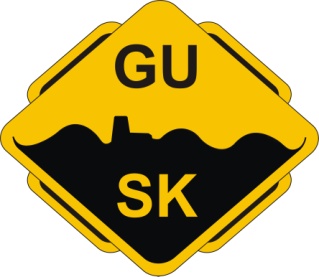 Rese/trafiksäkerhetspolicy för Gamla Upsala SKI vår förening arbetar vi med trafiksäkerhet och är angelägna om att alla våra medlemmar färdas på ett säkert sätt. Vi måste alla hjälpas åt för att få en säkrare trafikmiljö där antal dödsolyckor och skador minimeras. Omfattning – Denna trafiksäkerhetspolicy omfattar alla ledare, aktiva, föräldrar och andra som genomför transporter för vår förening.Ansvar – Det övergripande ansvaret för att denna resepolicy följs vilar på styrelsen, samtidigt är det föraren som ansvarar för att den enskilda resan sker enligt policyn.Förarkrav – Gällande trafikregler ska följas och särskilt viktigt ärBarn som är kortare än 140 cm får inte färdas i framsätet om platsen har krockkudde.Samtliga passagerare använder bilbälte.Gällande hastighetsbestämmelser ska alltid följas och hastigheten ska anpassas efter rådande omständigheter.Bilkuddar ska användas till barn upp till den längd som lagen kräver.Total nykterhet är ett krav.Övningskörning under föreningens resor är inte tillåtet.Enligt svensk lag får föraren inte använda mobiltelefon under körning.Inte fler personer åker i fordonet än vad förarens körkortstyp tillåter samt vad som är tillåtet enligt bilens registreringsbevis.Fordon Fordonet ska vara godkänt av bilprovning och skatten ska vara betald.Fordonet ska ha däck som följer Svensk Trafiklagstiftning gällande mönsterdjup och väglag.Första hjälpen material ska finnas i fordonet.Fordonet ska ha giltiga säkerhetsbälten på samtliga platser.Enligt svensk lag ska alla barn/ungdomar t.o.m. 14 år använda cykelhjälm. Vi uppmanar givetvis att alla som cyklar ska använda cykelhjälm.